Государственное бюджетное общеобразовательное учреждение Самарской области основная общеобразовательная школа №21города Новокуйбышевска городского округа Новокуйбышевск Самарской области             (Структурное подразделение «Детский сад «Дружная семейка»)Музыкально - игровое развлечение «В хоровод, в хоровод, собирайся маленький народ»младшие группы «Ягодка» и «Василек»Музыкально - игровое развлечение для детей младшей группы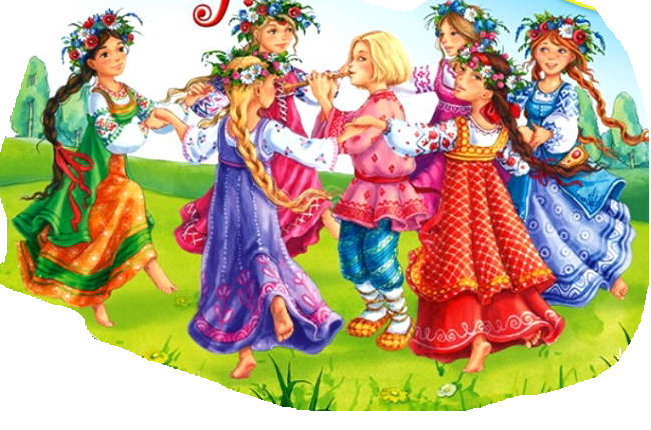 «В хоровод, в хоровод, собирайся маленький народ»Ведущий: 	Внимание, внимание, внимание! 
К нам сюда собирайся народ! 
Сегодня всех веселье ждет! 
Здравствуйте, гости дорогие! 
Начинаем зимний праздник! 
Будут игры! Будет смех! 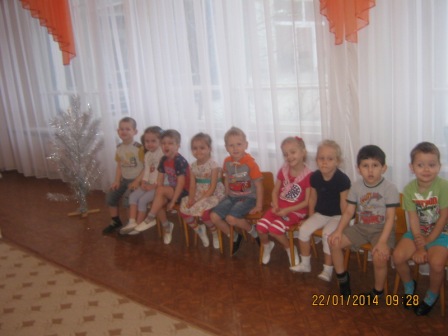 И веселые забавы для всех! (Звучит веселая музыка) Девчонки и мальчишки,В зал скорее проходите, И в хоровод быстрее становитесь! 
Не стесняйтесь, проходите, Друг друга за руки берите. 
Молодцы, ребята, Все встали в хоровод, Давайте дружно заведем Наш огромный хоровод! Дети исполняют хоровод «Вперед 4 шага». Садятся на местаВедущий:	Молодцы, ребята! Здорово! Я рада видеть тех, Кто любит веселье и смех! 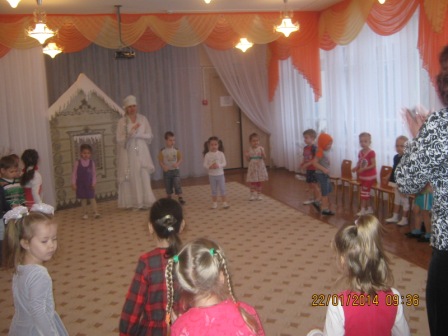 Слушайте загадку, отвечайте без оглядки: Во дворе замерзли лужи, 
Целый день поземка кружит, 
Стали белыми дома. Это к нам пришла ... Дети: Зима.Ведущий:	Ребята, вас приветствует сама - наша Зимушка-Зима! 3вучит музыка, в зале появляется 3имушкаЗимушка:	Здравствуйте, ребята! 
Здравствуйте, друзья! Очень рада видеть Вас сегодня я! 
Пусть звенят сегодня в зале 
Песни, музыка и смех! Кто пришел сюда играть? Дети:  Мы! Зимушка:	Кто из вас не любит скуки? 
Дети:  Мы! Зимушка: А кто любит танцевать? 
Дети:  Мы! Зимушка: Молодцы ребята, хорошо отвечаете! Голоса у вас звонкие, дружные. Видно, что подготовились к встрече со мной. Будем с вами мы играть и без остановки танцевать! Не жалейте ножки, башмачки, сапожки!Ведущая:  Первый танец - для разминки!          Отвечайте без запинки.'          Вы готовы танцевать? Дети: Да! Ведущая: Тогда мы можем начинать! Хоровод «Мы пойдем сначала вправо»Ведущая: 	Повторяйте все движения за мной и за Зимушкой - Зимой. 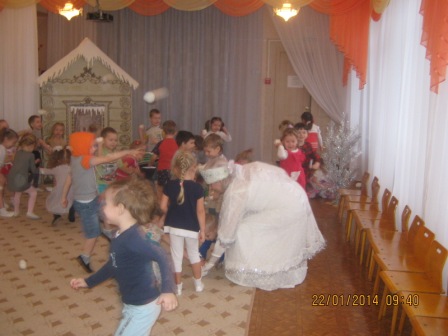 3имушка:	 Вот как весело у нас!  В нашем зале перепляс! 
Любят танцевать ребята, 
Танцы любят и зверята! 
 Собирайся народ  На звериный хоровод! 	Ведущая:	 Ребята, идем по кругу в правую сторону, слушаем внимательно песенку и танцуем, как зверята! Хоровод «Ходим кругом»Ведущая:	Как отлично танцевали ребята. Дружный, праздничный, веселый получился хоровод! 3имушка:  Ребята, а поиграть в мою любимую игру хотите? Дети: Да! Ведущая: Зимушка-Зима, а какая твоя любимая игра? 3имушка: Больше всего я люблю играть в снежки. Это же так весело и задорно! 
Ведущая: Давайте, ребятки поиграем с Зимушкой. Проводится игра в снежки под музыку из мультфильма «3има в Простоквашино»	Ведущая: 	А теперь соберем снежки. Мальчики собирают в корзиночку Зимы, а девочки в корзиночку ведущей. Задание понятно? Дети: Да! 3имушка и Ведущая:  Раз, два, три - снежки бери! Проводится игра «Кто больше соберет снежков» Дети садятся на стульчики3имушка:       Милые мои друзья,       А Дед Мороза, вы не боитесь? Дети: Мы мороза не боимся, любим с ним мы веселиться. 
3имушка:       А если он вас заморозит? Дети:   Не боимся мы угроз и не страшен нам мороз! 
Ведущая: А раз так детвора,Дед Мороза звать пора! 3имушка: А для этого давайте крикнем дружно: Дедушку Мороз! Дедушка Мороз! (Выход Деда Мороза под музыку)Дед Мороз:    Здравствуйте, детишки! 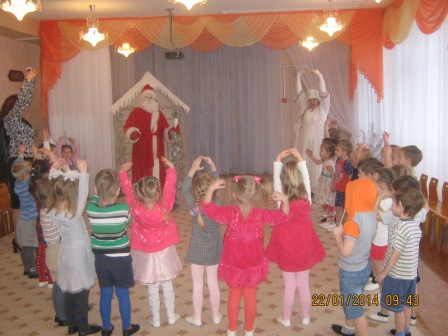      Девчонки и мальчишки! 
     Как весело в вашем зале.      Я рад, что вы меня позвали. 
     Рад, что встретил здесь друзей. Зимушка:        Здравствуй, Дедушка Мороз!       Это очень хорошо, что на праздник ты пришел. 
      Здесь тебя веселье ждет! Дед Мороз:     Борода моя седа, 
      И в снегу ресницы,       Но если я пришел сюда, 
                        Будем веселиться! Ведущая: Ребята, давайте споем Деду Морозу песенку про него. Дети: 	Да! 	Песня «Как у дедушки Мороза»Дед Мороз:  Ах, вы еще дразниться! Вот я вас сейчас, заморожу! Игра «Заморожу»Дед Мороз:  Нет, Зимушка, ты только посмотри, маленькие, а какие удаленькие! Как ни старался, а заморозить никого не смог. Устал только, пойду, отдохну лучше! 
Ведущий: Дедушка Мороз, а ребятки тебя из круга не выпустят. Дед Мороз:  Это как это не выпустят. Ведущий: Не выпустим, ребята? Дети: Да! Дед Мороз:  Не выпустят! Не выпустят! А я вот возьму и уйду! (Проводится игра «не выпустим из круга»)Ведущий: Праздник дарит нам улыбки, много праздничных затей. 
                  Давайте с Дед Морозом станцуем веселей! 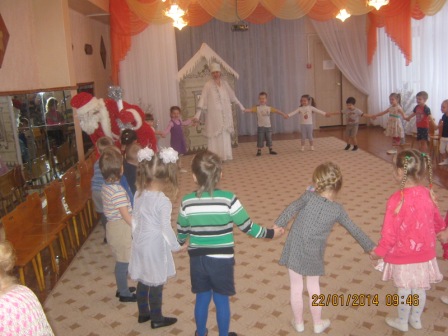 Дед Мороз:  Шире круг, мои друзья, танцуем вместе - вы и я! Зимушка: Коль услышишь слово «елки», делай руки как иголки! 
                  Коль услышишь ты - «пеньки», по коленкам постучи! Проводится музыкальная игра «Елочки –пенечки»Дед Мороз:  Уф! Совсем уморили старика. Устал. Ведущий: Ты, дедушка Мороз, посиди, отдохни. И вы, ребятки садитесь, немного отдохнем.(Дети садятся)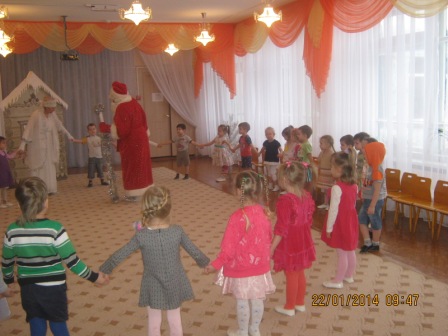 Зимушка: Эй, ребятишки, 
                  Девчонки и мальчишки!                    А загадки вы отгадывать умеете? Дети:   Да! Зимушка:   Вот я сейчас и проверю. 
                    Слушайте внимательно. 
                    Белый пух лег на дороги, 
                    На ступеньки и пороги. 
                    Знает каждый человек - 
                    Этот пух зовется ... Дети:   Снег! Зимушка:   С неба звездочки летят                     И на солнышке блестят. 
                    Точно в танце балеринки, 
                    Кружатся зимой ... 
Дети:   Снежинки. Зимушка:   Снег от холода стал синий, 
                    На деревьях - белый иней. 
                    Даже Бобик прячет нос, 
                    Ведь на улице ... 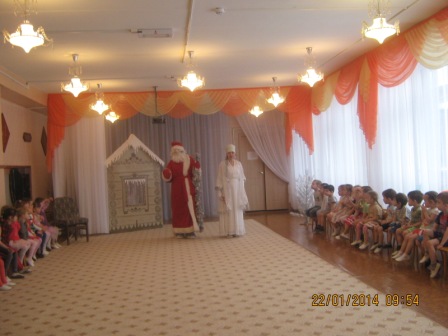 Дети:   Мороз! Зимушка:   Кто все ночи напролет 
                    Песни снежные поет? 
                    Ветру - зимняя подруга, 
                    Наметет сугробы ... 
Дети:  Вьюга! Зимушка:   Змейкой вьются по земле, 
                    Воют жалостно в трубе, 
                    Засыпают снегом ели.                     Это - зимние ... Дети:  Метели! Зимушка:   И последняя загадка, 
                      Приготовьтесь-ка, ребятки!                     В зимний день на пруд легло 
                    Очень скользкое стекло.                     Нас в хоккей играть зовет 
                    Синий крепкий гладкий ... 
Дети:   Лед! Дед Мороз:  Молодцы, ребятки! Зимушка - Зима, они не только удаленькие, а и умненькие. Все твои трудные загадки отгадали. 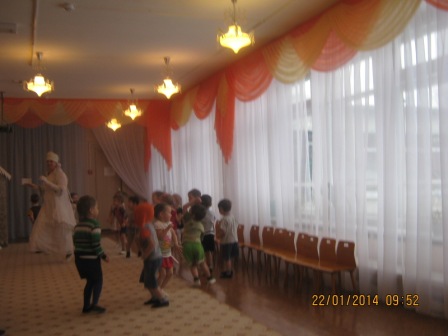 Дед Мороз:  Эх, топну ногой,                       Да притопну другой, 
                      Становитесь все в кружок, 
                      Я плясать хочу! Зимушка:        Эй, ребятишки,                          Девчонки и мальчишки! 
                         Становитесь в круг скорей, 
                         Да пляшите веселей. Ведущая:  Позабавит всех ребят танец маленьких утят! Дети танцуют танец маленьких утятДед Мороз: 	Вам, ребята, я желаю Не лениться, не хворать, 
Много книжек прочитать, Воспитателей своих никогда не огорчать! 
Я у вас гостил сегодня, А теперь мне в путь пора, 
Ждут меня в лесу дела. 	Зимушка: 	У праздника есть начало, 
У праздника есть конец. 
Кто с нами играл и смеялся,                     Тот был молодец!Дед Мороз с Зимушкой уходятВедущая:  		Ну и нам пришла пора			В группу  отправляться.			Ну а с Зимушкой – Зимой			Мы встретимся еще не раз!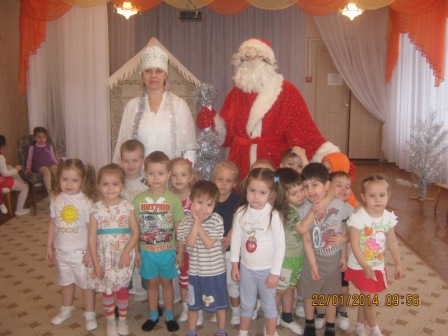 